Supplementary MaterialsA single- nuclei RNA sequencing study of Mendelian and sporadic AD in the human brainJorge L. Del-Aguilaa,b,d, Zeran Lia,b,d, Umber Dubea,b,d, Kathie A. Mihindukulasuriyaa,d, John P Buddea,b,d, Maria Victoria Fernandeza,b,d, Laura Ibaneza,b,d, Joseph Bradleya,b,d, Fengxian Wanga,b,d, Kristy Bergmanna,b, Richard Davenporta,b, John C Morrisb,c,e, David Michael Holtzmanb,c,e, Richard J. Perrinb, c,,f, Bruno A. Beniteza,d, Joseph Doughertyg, Carlos Cruchagaa,b,c,d* , Oscar Hararia,b,c,d*Affiliations:aDepartment of Psychiatry, Washington University School of Medicine, St. Louis, MO, USAbHope Center for Neurological Disorders, Washington University School of Medicine, St. Louis, MO, USAcKnight Alzheimer’s Disease Research Center, Washington University School of Medicine, St. Louis, MO, USA;dNeuroGenomics and Informatics, Department of Psychiatry Washington University in St. LouiseDepartment of Neurology, Washington University School of Medicine, St. Louis, MO, USAfDepartment of Pathology and Immunology, Washington University School of Medicine, St. Louis, MO, USAgDepartment of Genetics, Washington University School of Medicine, St. Louis, MO, USA* To whom correspondence should be addressed:Carlos Cruchaga, PhDProfessor Dep. of Psychiatry, Genetics and NeurologyWashington University School of MedicineCampus Box 8134 | 425 S. Euclid Ave |BJC Institute of Health |Office: 9607 | St. Louis, MO 63110Tel: (314) 286-0546 | Fax: (314) 362-2244 Email: cruchagac@wustl.eduOscar Harari, PhDAssistant ProfessorDepartment of PsychiatryWashington University School of MedicineCampus Box 8134 | 425 S. Euclid Ave |BJC Institute of Health |Office: 9615 | St. Louis, MO 63110Tel: 314-273-1862 | Fax: 314-362-2244Email: harario@wustl.eduJorge L Del-Aguila:  del-aguila@wustl.eduZeran Li:  zeranli@wustl.eduUmber Dube: udube@wustl.eduKathie A. Mihindukulasuriya: mihindu@wustl.eduJohn P Budde: budde@wustl.eduMaria Victoria Fernandez: fernandezv@wustl.eduLaura Ibanez: ibanezl@wustl.eduJoseph Bradley: josephbradley@wustl.eduFengxian Wang: wang.fengxian@wustl.eduKristy Bergmann: k.bergmann@wustl.eduRichard Davenport: r.davenport@wustl.edu‎John C. Morris: jcmorris@wustl.eduDavid M. Holtzman: ‎holtzman@wustl.eduBruno A. Benitez: babenitez@wustl.eduRichard J. Perrin: rperrin@wustl.eduJoseph Dougherty: jdougherty@wustl.eduCarlos Cruchaga: cruchagac@wustl.eduOscar Harari: harario@wustl.eduFiguresFigure S1: Single Nuclei after extraction from sample1.Figure S2: DotPlot depicting expression of marker genes selected from the literature (see methods-Online Resource Table S2 and Table S3) on Classic Gene Set data.Figure S3: Hicat Gene Markers Dimensional Reduction approach. . Panel A) TSNE plots depicting 26,331 nuclei in 23 clusters and Panel B) DotPlot depicting expression of markers genes selected by literature (see methods-Online Resource Table S2 and Table S3).Figure S4: DotPlot depicting expression of marker genes. Marker genes were selected by literature (see methods-Online Resource Table S2 and Table S3) on Consensus Gene Set data prior gene expression imputationFigure S5: Coincidence Analysis between Consensus Gene Set and its gene expression imputed counterpart. This plot summarizes how the nuclei are (dis)similarly clustered by the two approaches. All of the clusters learned by the Consensus Gene Set approach are represented along the X axis, and along the Y  axis the clusters from the imputed gene expression. The Jaccard index for each pair is represented by the size of the circle (the bigger the higher value), and the color represents the pointwise mutual information (blue: low values; red: high values). All of the clusters in the non-imputed data were also identified when we re-analyzed the imputed data, with the exception of two neuronal clusters (7 and 10) that were merged into a single cluster (cluster 6).Figure S6: Coincidence Analysis between Classic Gene Set and its Consensus Gene Set. This plot summarizes how the nuclei are (dis)similarly clustered by the two approaches. All of the clusters learned by the Consensus Gene Set approach are represented along the X-axis and along the Y-axis the clusters from the imputed gene expression. The Jaccard index for each pair is represented by the size of the circle (the bigger the higher value), and the color represents the pointwise mutual information (blue: low values; red: high values). Both approaches identified clusters similarly for Endothelial cells, OPC, Microglia and Astrocytes. Neural cells from CGS approach were reorganized into clusters also annotated as neuronal by the Consensus Gene Set approach (shown in boxes).Figure S7: Entropy Data. Graphical representation of Entropy values for the three cell clusters methodologies used. On the y-axis are nuclei counts, on x-axis are Entropy values from 0 to 1.58.  Sample 3 is overrepresented in cluster 9 for the ConGen as well as in cluster 7 for the CGS in both cases these clusters were annotated as Astrocytes.Figure S8: Multimodal distributions of unique molecular identified (UMI) per nuclei.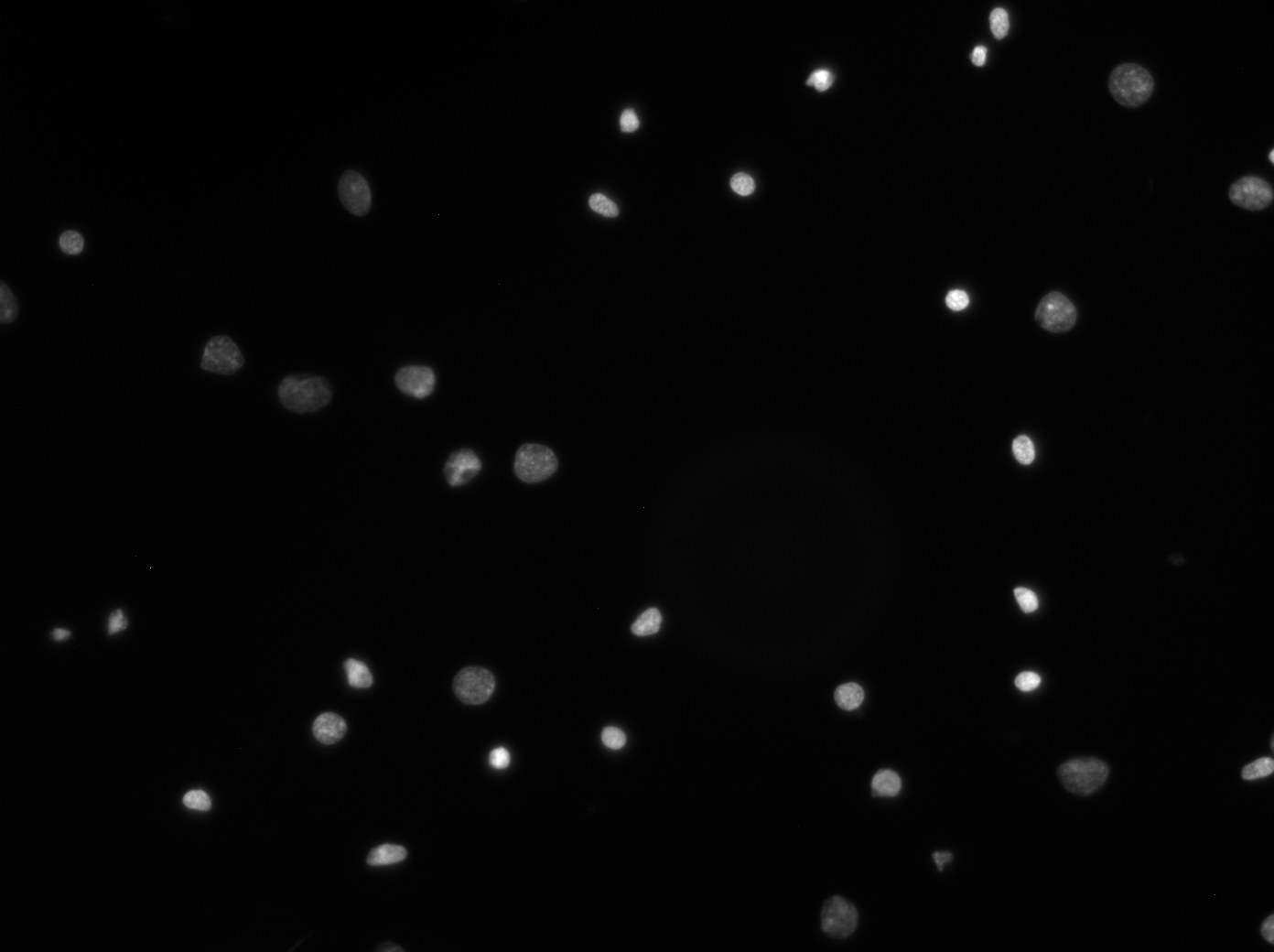 Figure S1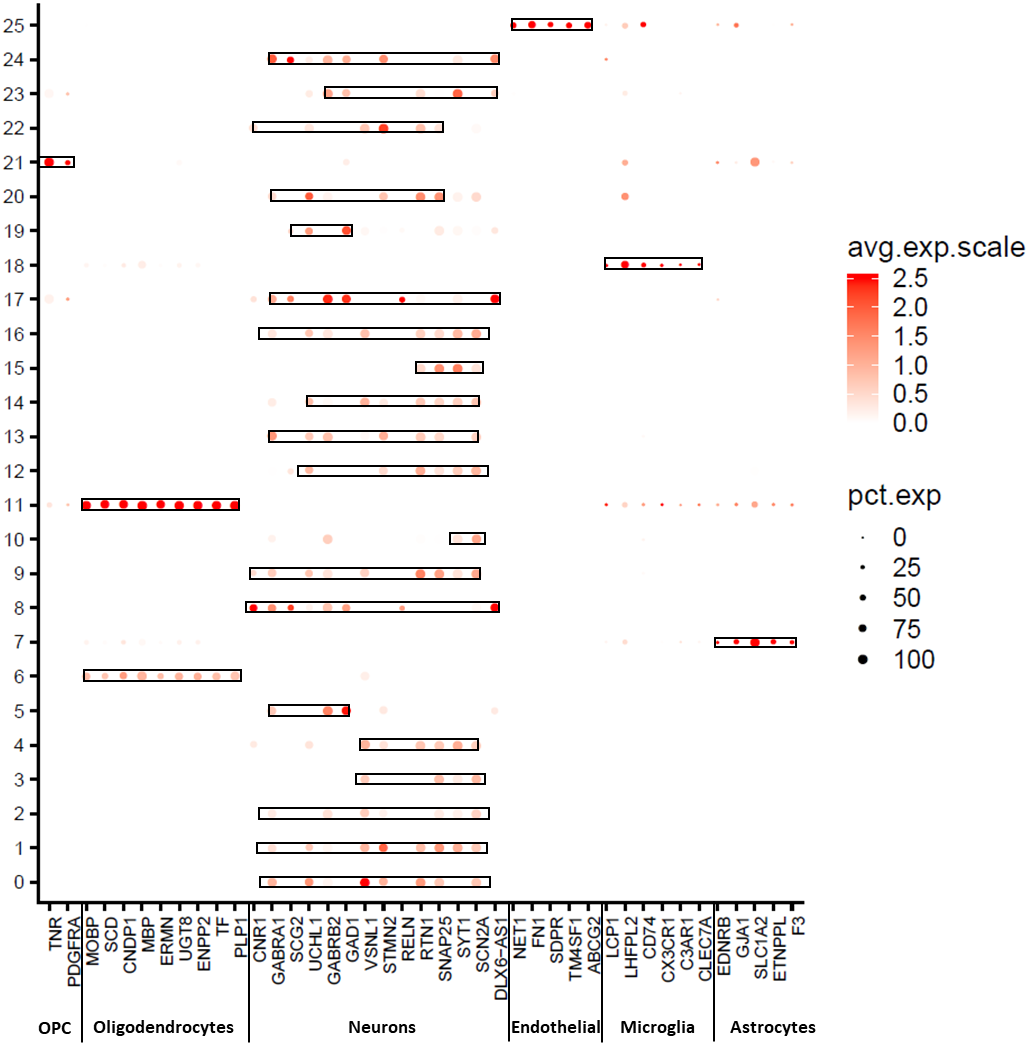 Figure S2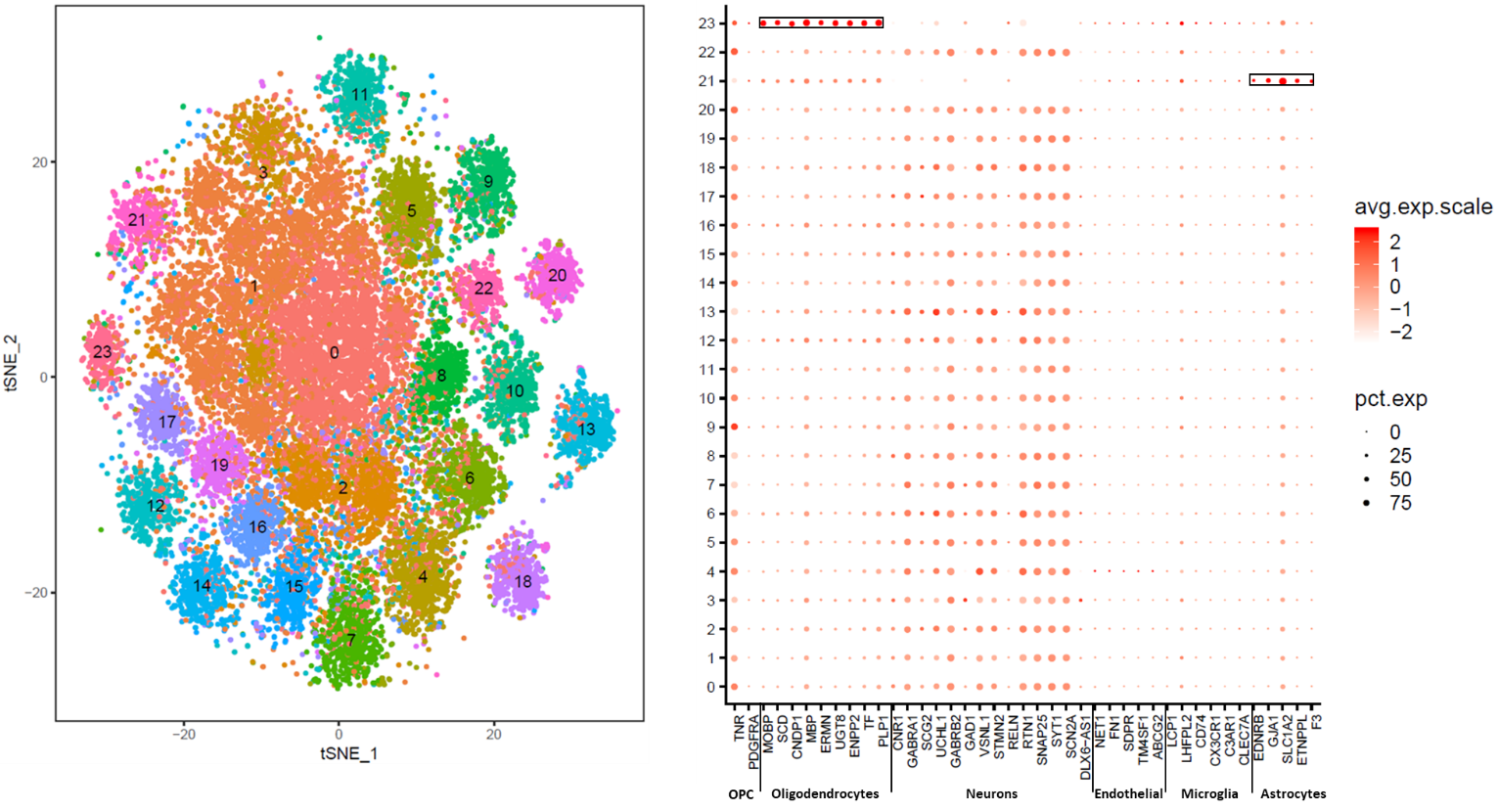 Figure S3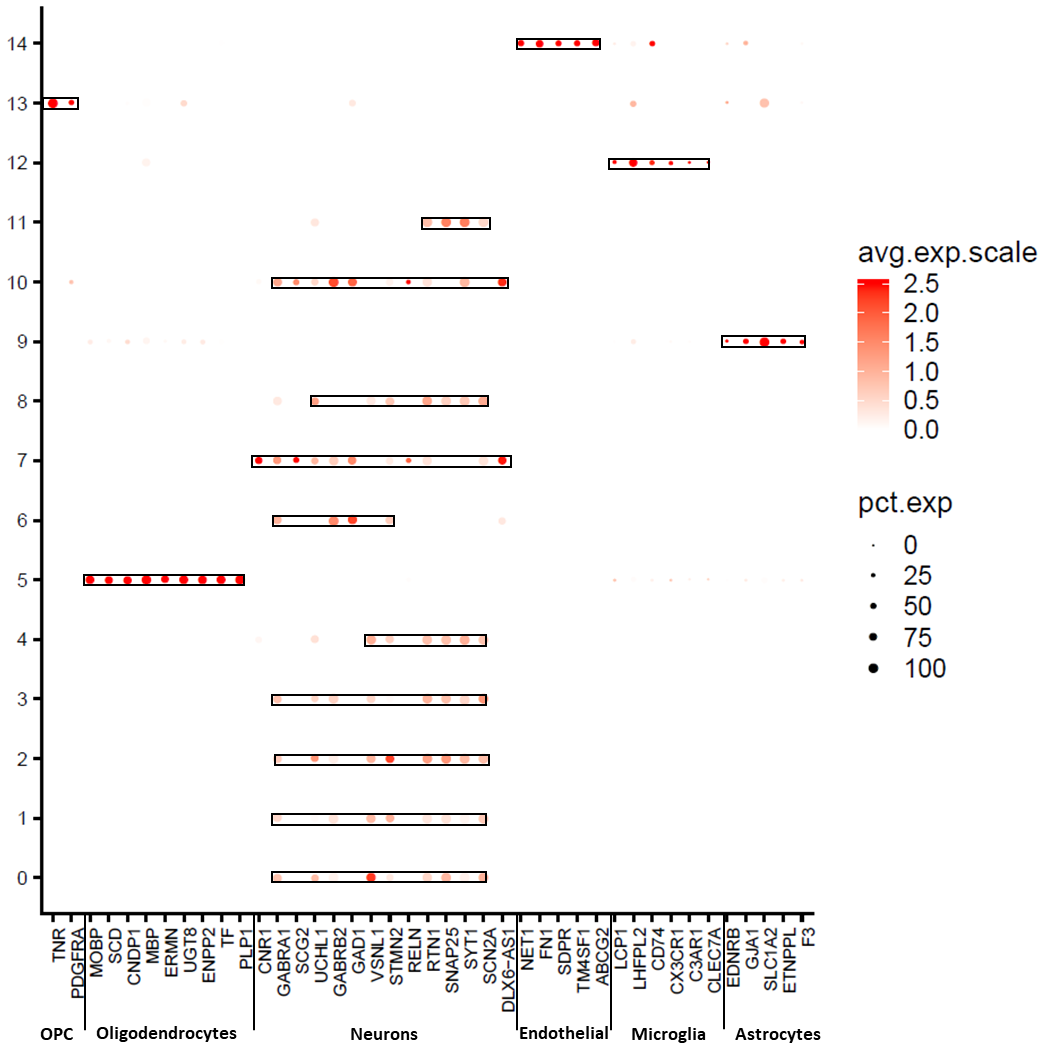 Figure S4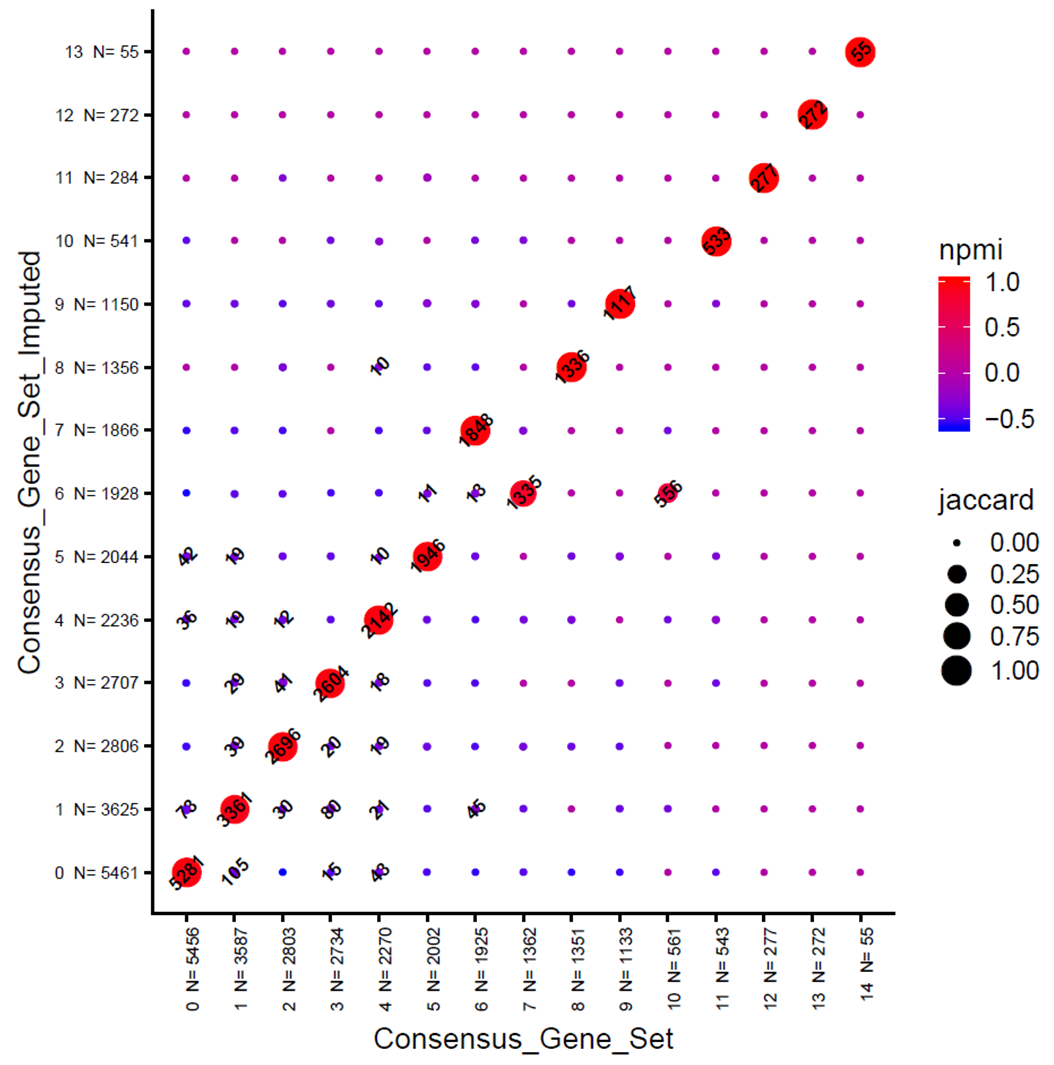 Figure S5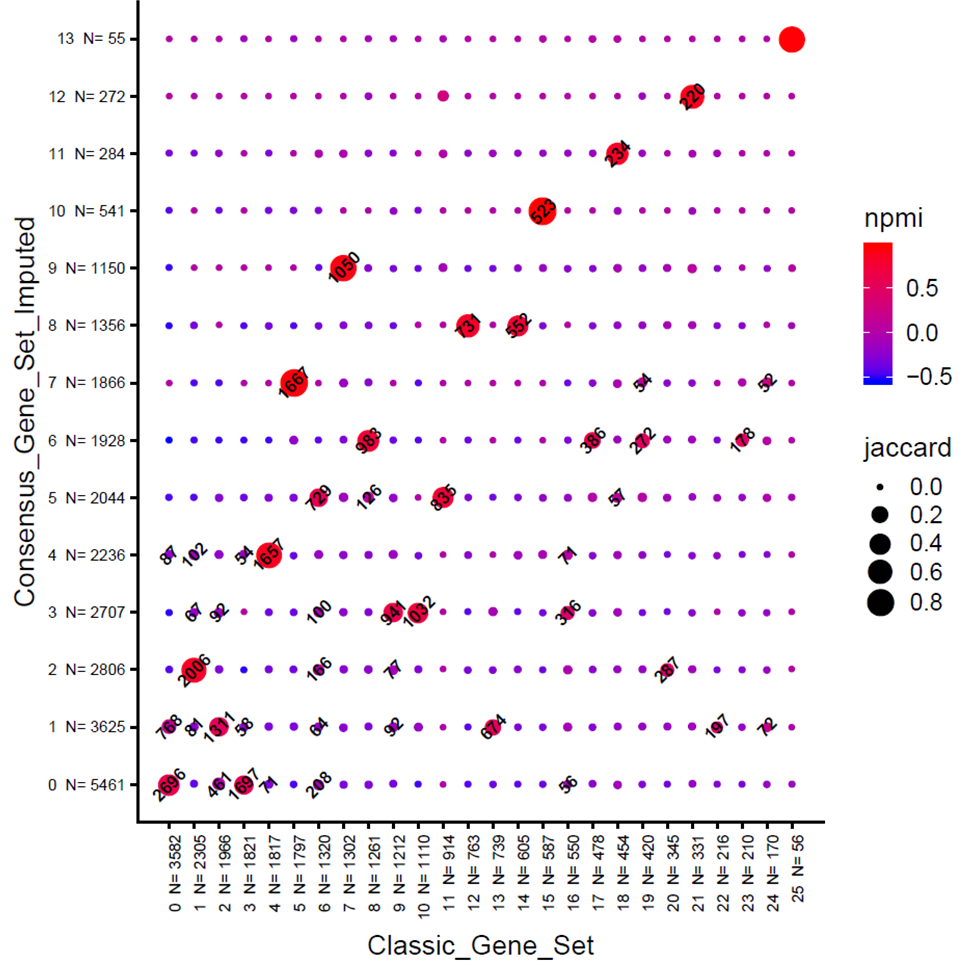 Figure S6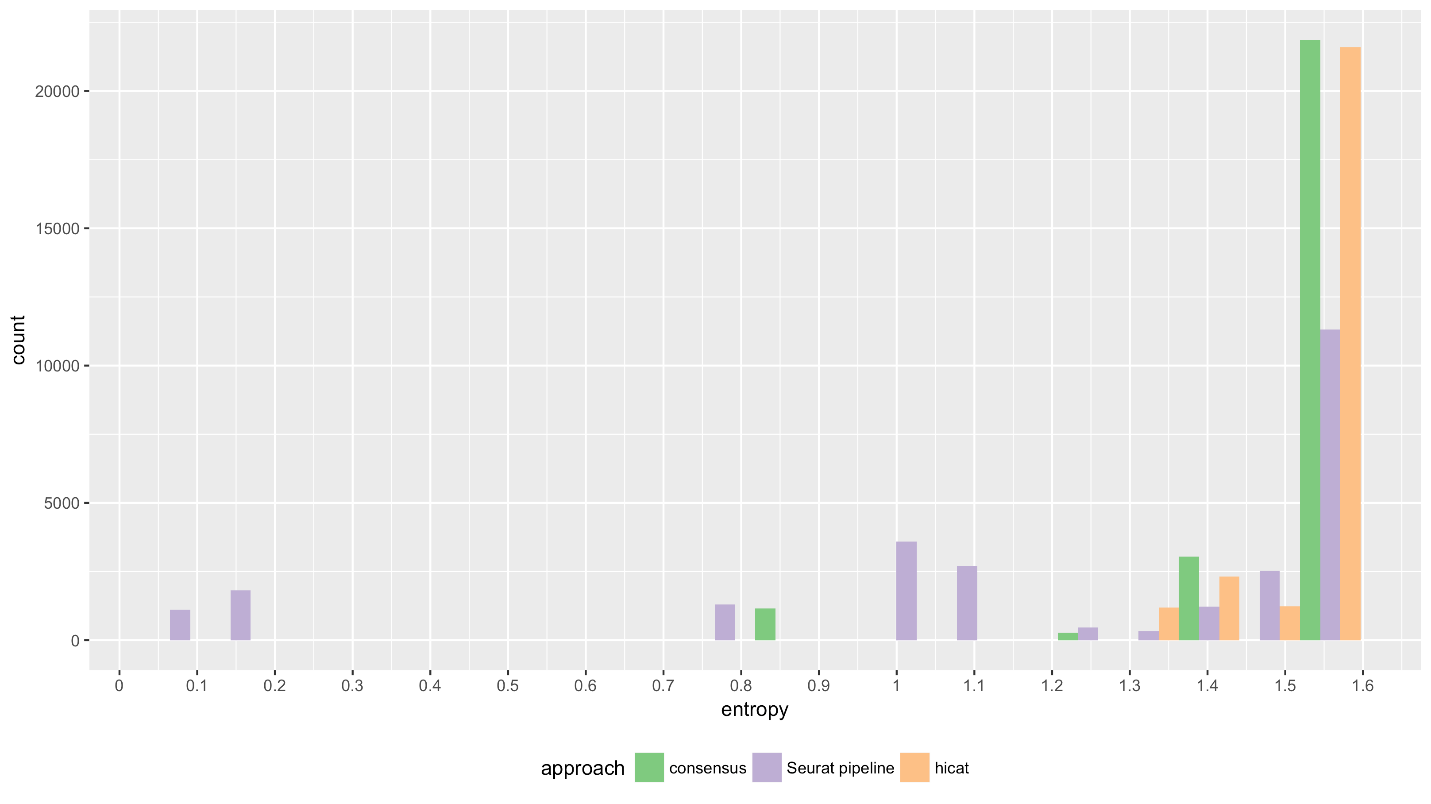 Figure S7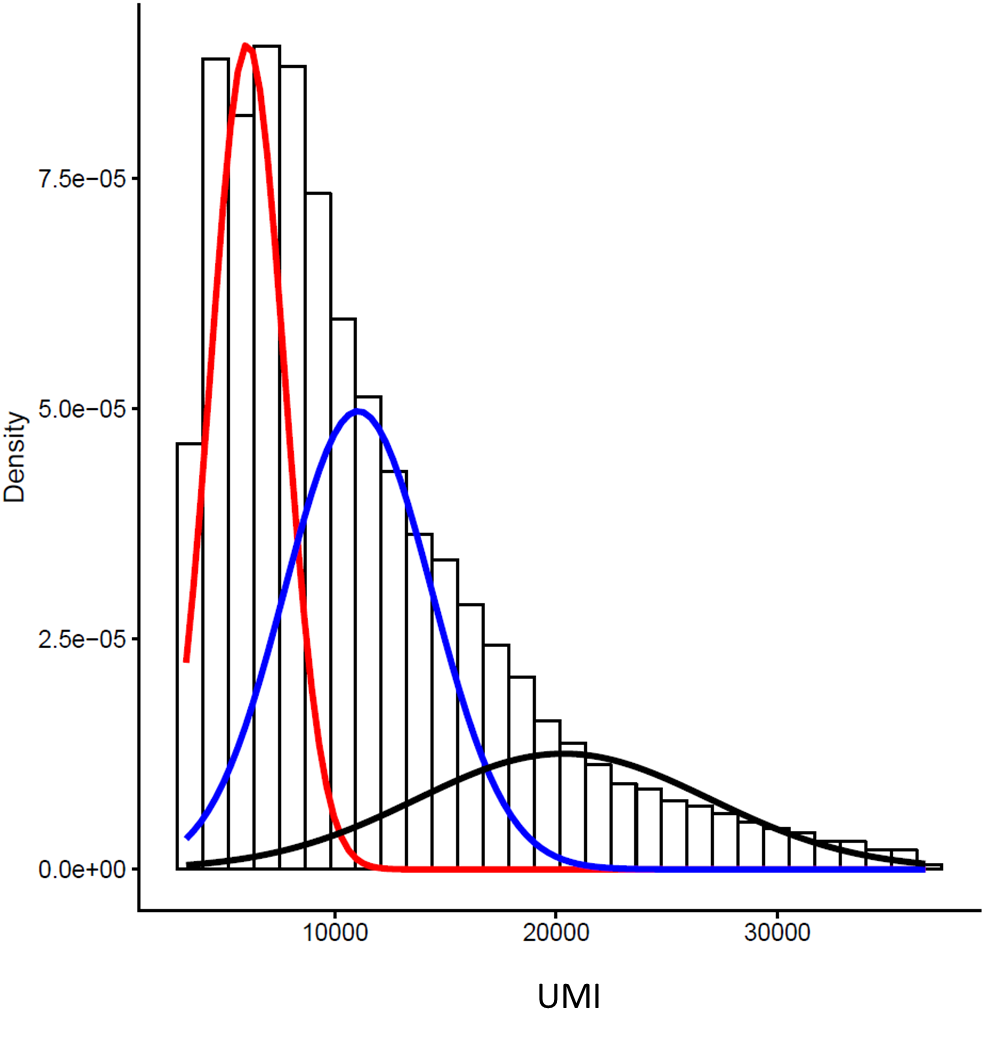 Figure S8Table S1: 118 Cell type markers for Hicat Gene MarkerTable S1: 118 Cell type markers for Hicat Gene MarkerCell-TypeMarkerAstrocytesRYR3AstrocytesLRRC16AAstrocytesGPR98AstrocytesF3AstrocytesETNPPLAstrocytesCLUAstrocytesSLC1A2AstrocytesGJA1AstrocytesDIO2AstrocytesSLC4A4AstrocytesEDNRBAstrocytesAQP4AstrocytesGPR37L1AstrocytesALDOCAstrocytesCPEAstrocytesATP1B2AstrocytesSLCO1C1Endotheial cellsDCNEndotheial cellsRGS5Endotheial cellsABCG2Endotheial cellsTM4SF1Endotheial cellsAPOLD1Endotheial cellsSDPREndotheial cellsFN1Endotheial cellsNET1MicrogliaB3GNT5MicrogliaCLEC7AMicrogliaCCL4L1MicrogliaC3AR1MicrogliaCX3CR1MicrogliaCD74MicrogliaHLA-DRAMicrogliaPLEKMicrogliaLHFPL2MicrogliaHAVCR2MicrogliaLCP1MicrogliaCD53MicrogliaGPR183MicrogliaOLR1MicrogliaCH25HMicrogliaIL1BMicrogliaCD83MicrogliaMSR1MicrogliaCCL4MicrogliaC3NeuronsSYNPRNeuronsDLX6-AS1NeuronsSCN2ANeuronsSYT1NeuronsSNAP25NeuronsRTN1NeuronsRELNNeuronsSTMN2NeuronsVSNL1NeuronsGAD1NeuronsGABRB2NeuronsUCHL1NeuronsSCG2NeuronsGABRA1NeuronsCNR1NeuronsPCLOOligodendrocytesSEPT4OligodendrocytesPLP1OligodendrocytesTFOligodendrocytesENPP2OligodendrocytesSLC24A2OligodendrocytesTTLL7OligodendrocytesUGT8OligodendrocytesCLDND1OligodendrocytesERMNOligodendrocytesMBPOligodendrocytesCNDP1OligodendrocytesSCDOligodendrocytesMOBPOligodendrocytesOPALINOligodendrocytesANLNOligodendrocytesSLAIN1OligodendrocytesCNPOligodendrocytesSLC44A1OligodendrocytesSOX2-OTOligodendrocytesTMEM144OligodendrocytesPIP4K2AOligodendrocytesTULP4OligodendrocytesQDPROPCPDGFRAOPCCNTN1OPCTNRLayer 2GLRA3Layer 2.3ACVR1CLayer 2.3LAMP5Layer 2.3CARTPTLayer 2.4CUX2Layer 2.4THSD7ALayer 2.6RASGRF2Layer 2.6PVRL3Layer 3.4PRSS12Layer 4PRR16Layer 4.5RORBLayer 4.6GRIK4Layer 5KCNK2Layer 5SULF2Layer 5PCP4Layer 5HTR2CLayer 5FEZF2Layer 5.6TOXLayer 5.6ETV1Layer 5.6RPRMLayer 5.6RXFP1Layer 5.6FOXP2Layer 6SYT6Layer 6OPRK1Layer 6NR4A2Layer 6TLE4Layer 6NTNG2Layer 6ADRA2ALayer 6NXPH3Layer 6NXPH4Table S2:  Cell-type markersTable S2:  Cell-type markersCell TypeMarkersLog Fold ChangeAdjusted p-valueAstrocytesF30.40<2.23×10-308AstrocytesETNPPL0.64<2.23×10-308AstrocytesSLC1A22.46<2.23×10-308AstrocytesGJA10.67<2.23×10-308AstrocytesEDNRB0.263.06×10-122MicrogliaCLEC7A0.13<2.23×10-308MicrogliaC3AR10.09<2.23×10-308MicrogliaCX3CR10.57<2.23×10-308MicrogliaCD740.50<2.23×10-308MicrogliaLHFPL20.735.12×10-178MicrogliaLCP10.21<2.23×10-308Endothelial cellsABCG22.11<2.23×10-308Endothelial cellsTM4SF11.11<2.23×10-308Endothelial cellsSDPR1.25<2.23×10-308Endothelial cellsFN11.381.44×10-204Endothelial cellsNET11.812.13×10-132NeuronsDLX6-AS10.105.48×10-09NeuronsSCN2A0.53<2.23×10-308NeuronsSYT10.79<2.23×10-308NeuronsSNAP250.58<2.23×10-308NeuronsRTN10.40<2.23×10-308NeuronsSTMN20.422.94×10-240NeuronsVSNL10.48<2.23×10-308NeuronsGAD10.161.60×10-27NeuronsGABRB20.65<2.23×10-308NeuronsUCHL10.242.21×10-75NeuronsGABRA10.46<2.23×10-308NeuronsCNR10.183.32×10-05OligodendrocytesPLP12.65<2.23×10-308OligodendrocytesTF1.95<2.23×10-308OligodendrocytesENPP21.52<2.23×10-308OligodendrocytesUGT81.66<2.23×10-308OligodendrocytesERMN1.19<2.23×10-308OligodendrocytesMBP2.19<2.23×10-308OligodendrocytesCNDP11.40<2.23×10-308OligodendrocytesSCD1.29<2.23×10-308OligodendrocytesMOBP1.76<2.23×10-308OPCPDGFRA0.70<2.23×10-308OPCTNR1.843.19×10-167Table S3: Cerebral cortex layer-specific markersTable S3: Cerebral cortex layer-specific markersLayer typeMarkersL2GLRA3L2-3ACVR1CL2-3LAMP5L2-3CARTPTL2-4CUX2L2-4THSD7AL2-6RASGRF2L2-6PVRL3L3-4PRSS12L4PRR16L4-5RORBL4-6GRIK4L5KCNK2L5SULF2L5PCP4L5HTR2CL5FEZF2L5-6TOXL5-6ETV1L5-6RPRML5-6RXFP1L5-6FOXP2L6SYT6L6OPRK1L6NR4A2L6TLE4L6NTNG2L6ADRA2AL6NXPH3L6NXPH4Table S4: Distribution of nuclei per subject using CGSTable S4: Distribution of nuclei per subject using CGSTable S4: Distribution of nuclei per subject using CGSTable S4: Distribution of nuclei per subject using CGSTable S4: Distribution of nuclei per subject using CGSSubjectSample1Sample2Sample3Entropy*Number of total cells5,6637,14713,521Entropy*Cluster 018.33%34.14%0.77%1.03Cluster 18.79%8.87%8.68%1.58Cluster 210.21%0.34%10.09%1.10Cluster 30.37%0.01%13.31%0.19Cluster 47.33%7.16%6.58%1.58Cluster 56.11%6.90%7.09%1.58Cluster 63.00%4.60%6.07%1.53Cluster 70.81%0.77%8.88%0.76Cluster 84.10%4.28%5.35%1.57Cluster 97.82%3.47%3.85%1.48Cluster 100.09%0.00%8.17%0.11Cluster 117.28%3.43%1.90%1.38Cluster 123.67%4.14%1.92%1.52Cluster 136.04%5.11%0.24%1.12Cluster 142.74%2.85%1.82%1.56Cluster 153.21%1.65%2.12%1.53Cluster 161.24%1.30%2.86%1.47Cluster 172.38%2.21%1.37%1.55Cluster 180.85%0.52%2.73%1.24Cluster 191.13%2.63%1.24%1.47Cluster 200.78%1.85%1.25%1.50Cluster 211.59%0.31%1.62%1.34Cluster 220.67%1.48%0.53%1.44Cluster 230.72%1.01%0.72%1.57Cluster 24 0.62%0.62%0.67%1.58Cluster 250.12%0.35%0.18%1.45*Entropy values <1.2 indicates uneven sample representation in the cluster*Entropy values <1.2 indicates uneven sample representation in the cluster*Entropy values <1.2 indicates uneven sample representation in the cluster*Entropy values <1.2 indicates uneven sample representation in the cluster*Entropy values <1.2 indicates uneven sample representation in the clusterTable S5: Distribution of nuclei per subject  using Hicat Marker GeneTable S5: Distribution of nuclei per subject  using Hicat Marker GeneTable S5: Distribution of nuclei per subject  using Hicat Marker GeneTable S5: Distribution of nuclei per subject  using Hicat Marker GeneTable S5: Distribution of nuclei per subject  using Hicat Marker GeneSubjectSample1Sample2Sample3Entropy*Number of total cells5,6637,14713,521Entropy*Cluster 024.28%22.16%21.93%1.58Cluster 116.07%11.49%23.06%1.53Cluster 25.60%8.74%4.53%1.53Cluster 33.36%2.00%4.36%1.52Cluster 43.62%6.28%1.90%1.43Cluster 54.29%4.14%2.57%1.55Cluster 62.15%5.97%2.06%1.39Cluster 72.45%2.15%3.14%1.57Cluster 82.38%2.46%2.98%1.58Cluster 93.30%1.94%2.89%1.55Cluster 103.67%2.74%2.25%1.56Cluster 112.91%1.37%3.22%1.50Cluster 122.15%3.20%2.54%1.57Cluster 132.40%5.67%1.11%1.30Cluster 142.97%1.55%2.96%1.53Cluster 151.73%2.90%2.70%1.55Cluster 162.91%2.63%2.27%1.58Cluster 171.40%2.29%2.89%1.53Cluster 182.03%4.03%1.24%1.42Cluster 191.77%1.37%2.71%1.53Cluster 203.67%2.14%1.27%1.46Cluster 211.38%0.55%2.80%1.33Cluster 221.96%1.43%1.32%1.56Cluster 231.54%0.77%1.30%1.53*Entropy values <1.2 indicates uneven sample representation in the cluster*Entropy values <1.2 indicates uneven sample representation in the cluster*Entropy values <1.2 indicates uneven sample representation in the cluster*Entropy values <1.2 indicates uneven sample representation in the cluster*Entropy values <1.2 indicates uneven sample representation in the clusterTable S6: Distribution of nuclei per subject using Consensus Gene SetTable S6: Distribution of nuclei per subject using Consensus Gene SetTable S6: Distribution of nuclei per subject using Consensus Gene SetTable S6: Distribution of nuclei per subject using Consensus Gene SetTable S6: Distribution of nuclei per subject using Consensus Gene SetSubjectsSample1Sample2Sample3Entropy*Number of Total cells5,6637,14713,521Entropy*Cluster 016.95%27.05%18.96%1.55Cluster 118.67%16.97%9.74%1.53Cluster 29.25%11.82%10.61%1.58Cluster 39.01%3.85%14.41%1.41Cluster 49.43%7.61%8.82%1.58Cluster 510.01%7.33%6.74%1.56Cluster 66.55%7.18%7.70%1.58Cluster 74.82%5.61%5.09%1.58Cluster 86.20%6.87%3.76%1.54Cluster 91.09%0.71%7.54%0.90Cluster 102.93%2.49%1.60%1.54Cluster 112.98%1.51%1.97%1.53Cluster 120.67%0.50%1.50%1.42Cluster 131.32%0.14%1.38%1.23Cluster 140.11%0.35%0.18%1.42*Entropy values <1.2 indicates uneven sample representation in the cluster.*Entropy values <1.2 indicates uneven sample representation in the cluster.*Entropy values <1.2 indicates uneven sample representation in the cluster.*Entropy values <1.2 indicates uneven sample representation in the cluster.*Entropy values <1.2 indicates uneven sample representation in the cluster.Table S7: Number of cells for Sample1 and Sample2 in each cluster using imputed Consensus Gene Set dataTable S7: Number of cells for Sample1 and Sample2 in each cluster using imputed Consensus Gene Set dataTable S7: Number of cells for Sample1 and Sample2 in each cluster using imputed Consensus Gene Set dataTable S7: Number of cells for Sample1 and Sample2 in each cluster using imputed Consensus Gene Set dataTable S7: Number of cells for Sample1 and Sample2 in each cluster using imputed Consensus Gene Set dataSubjectSubjectSample1Sample2Entropy*Number of total cellsNumber of total cells5,6637,147Entropy*Cluster 6In_17.77%8.17%1.00Cluster 7In_66.29%6.95%1.00Cluster 0Ex_117.36%27.16%0.96Cluster 1Ex_218.68%17.01%1.00Cluster 3Ex_48.83%3.86%0.89Cluster 2Ex_59.27%11.70%0.99Cluster 8Ex_66.20%6.91%1.00Cluster 4Ex_79.34%7.51%0.99Cluster 10Ex_82.95%1.53%0.93Cluster 9Astrocytes1.08%0.74%0.98Cluster 5Oligodendrocytes10.10%7.43%0.98Cluster 12OPC1.32%0.14%0.45Cluster 11Microglia0.71%0.53%0.99Cluster 13Endothelial0.11%0.35%0.78Only cluster 12, which includes 85 Oligodendrocytes Precursor Cells, has an uneven distribution of sporadic AD. This suggest that APOE e4 allele does not play a role in the overall clustering of nuclei.  *Entropy values for two donors ranges from 0 (uneven) to 1 (even) sample representation in the cluster. In inhibitory neuron, Ex excitatory neuron, OPC Oligodendrocytes Precursor Cells.Only cluster 12, which includes 85 Oligodendrocytes Precursor Cells, has an uneven distribution of sporadic AD. This suggest that APOE e4 allele does not play a role in the overall clustering of nuclei.  *Entropy values for two donors ranges from 0 (uneven) to 1 (even) sample representation in the cluster. In inhibitory neuron, Ex excitatory neuron, OPC Oligodendrocytes Precursor Cells.Only cluster 12, which includes 85 Oligodendrocytes Precursor Cells, has an uneven distribution of sporadic AD. This suggest that APOE e4 allele does not play a role in the overall clustering of nuclei.  *Entropy values for two donors ranges from 0 (uneven) to 1 (even) sample representation in the cluster. In inhibitory neuron, Ex excitatory neuron, OPC Oligodendrocytes Precursor Cells.Only cluster 12, which includes 85 Oligodendrocytes Precursor Cells, has an uneven distribution of sporadic AD. This suggest that APOE e4 allele does not play a role in the overall clustering of nuclei.  *Entropy values for two donors ranges from 0 (uneven) to 1 (even) sample representation in the cluster. In inhibitory neuron, Ex excitatory neuron, OPC Oligodendrocytes Precursor Cells.Only cluster 12, which includes 85 Oligodendrocytes Precursor Cells, has an uneven distribution of sporadic AD. This suggest that APOE e4 allele does not play a role in the overall clustering of nuclei.  *Entropy values for two donors ranges from 0 (uneven) to 1 (even) sample representation in the cluster. In inhibitory neuron, Ex excitatory neuron, OPC Oligodendrocytes Precursor Cells.Table S8 DAM markers significantly associated with pseudo-timeTable S8 DAM markers significantly associated with pseudo-timeTable S8 DAM markers significantly associated with pseudo-timeTable S8 DAM markers significantly associated with pseudo-timeTable S8 DAM markers significantly associated with pseudo-timeTable S8 DAM markers significantly associated with pseudo-timeTable S8 DAM markers significantly associated with pseudo-timeTable S8 DAM markers significantly associated with pseudo-timeTable S8 DAM markers significantly associated with pseudo-timeDAMpvalqvalpval_Sample1qval_Sample1pval_Sample2qval_Sample2pval_Sample3qval_Sample3KIAA1217001.7E-1041.9E-1026.5E-092.6E-076.4E-876.4E-85GLUL1.9E-396.5E-381.8E-050.000284.07E-172.8E-151.0E-091.9E-08SAMD4A4.7E-341.4E-323.9E-078.3E-060.0450.1821.1E-284.4E-27CD741.5E-314.1E-300.0000.00011.4E-138.1E-120.1940.255SCD8.1E-292.1E-277.7E-081.7E-060.0050.04560.1880.249EEF1A13.6E-258.5E-240.0000.0038.5E-072.6E-050.0100.033RFTN15.7E-241.3E-226.4E-162.9E-140.0250.1301.7E-206.2E-19COX4I12.3E-224.7E-210.0250.0955.7E-050.0018.6E-081.3E-06MYO1E1.9E-203.9E-191.7E-084.1E-070.0090.0713.4E-096.1E-08SPP13.0E-205.9E-190.00040.0050.0030.0294.1E-432.0E-41PGAM14.7E-198.3E-180.0420.1342.4E-066.7E-050.0190.052B2M6.2E-181.1E-160.0630.1710.00020.0040.0210.057RHOB1.5E-172.4E-160.0270.1003.3E-071.1E-050.000130.001LDLRAD35.5E-178.6E-162.3E-074.9E-060.0010.0133.9E-129.0E-11PEA151.0E-161.5E-150.0310.1112.6E-067.3E-051.4E-123.4E-11MAMDC25.6E-135.9E-122.3E-106.9E-090.1480.3395.8E-131.4E-11CREG11.0E-121.0E-110.2110.3390.0040.0380.0210.055TPI11.9E-121.9E-110.0420.1340.0090.0700.0080.027RPL59.6E-117.8E-100.1510.2800.0010.0130.0490.100RPS141.1E-108.9E-100.0300.1070.0140.0910.0300.073GHR1.4E-101.1E-090.0000.0000.0140.0910.0000.000RPL38.3E-105.7E-090.0030.0220.1390.3290.0310.073TTYH25.7E-093.5E-080.0060.0350.0050.0430.2500.307GPR348.4E-095.1E-080.0420.1340.0130.0880.1220.186RPL111.2E-087.4E-080.0280.1020.1070.2900.1780.240TMEM1632.1E-081.2E-070.0000.0010.5740.6970.0000.000RPS4X2.4E-081.3E-070.1770.3070.0200.1150.5720.598SCPEP13.7E-082.0E-070.0020.0170.0390.1690.2460.304RPS257.9E-084.1E-070.0040.0250.0760.2400.0520.104RPS82.4E-071.1E-060.0030.0200.2620.4700.1970.258PPT15.3E-072.3E-060.1100.2340.6860.7760.1380.202SERPINE26.4E-072.2E-060.1000.2220.0030.0280.0400.088DPP71.1E-064.4E-060.0310.1110.1100.2940.0450.096ATP6V0E11.5E-065.8E-060.0600.1670.0030.0290.0910.152CXCL141.8E-066.7E-060.2280.3550.6480.7500.5510.579RNASET25.4E-061.9E-050.2280.3550.0020.0210.3550.402FAU7.2E-062.4E-050.1360.2640.2350.4420.0920.152LDHA9.3E-063.0E-050.1150.2380.0390.1690.0730.131CD1641.2E-053.8E-050.0840.2010.0280.1390.1000.163RPLP11.3E-054.1E-050.0770.1910.3930.5700.1580.221APOE1.5E-054.5E-050.0030.0240.2020.4050.0330.077PRDX11.6E-054.8E-050.2010.3290.0710.2310.1530.216CD831.9E-055.6E-050.0020.0180.5220.6600.4040.445RPL373.3E-059.3E-050.1320.2590.0570.2060.0190.052SDF44.1E-050.00010.0540.1570.2070.4110.1570.220NRP16.4E-050.00020.4560.5490.0900.2651.6E-061.8E-05HINT17.4E-050.00020.2650.3890.0730.2350.1850.247HLA-A0.00010.00030.3830.4880.6540.7530.3960.439EGLN30.00020.00040.0460.1420.3390.5280.0020.011BHLHE400.00020.00050.1980.3260.0300.1460.2700.325RPLP00.00030.00060.4080.5090.4060.5800.3390.388LGMN0.00030.00070.0510.1520.7520.8220.1570.220EEF1B20.00040.00090.5060.5860.0140.0910.6600.677BRI3BP0.00050.00110.2250.3520.1640.3620.0090.030CTSA0.00060.00130.0690.1790.0480.1900.1280.191PLBD20.00100.00200.1830.3140.1370.3270.0300.073TOX20.00140.00250.2870.4080.7230.8000.1900.252RAMP10.00140.00260.4160.5140.3080.5080.0010.007RPL180.00160.00280.2580.3830.1730.3740.7700.777RPS30.00270.00450.0530.1560.6120.7250.0310.074RPL140.00320.00520.2020.3300.4470.6070.2260.286RPS190.00350.00560.0620.1700.2150.4200.4210.461P2RY130.00380.00600.8000.8280.3030.5040.6430.662ITGAX0.00400.00630.2980.4190.1160.3020.1000.163ANXA50.00920.01300.0690.1790.5370.6700.1450.208RPL220.01060.01470.4000.5030.1190.3060.1480.211RPL70.01250.01700.5260.6010.0580.2080.2800.335SHISA50.01350.01830.8870.9040.2860.4920.0880.148RPL37A0.01400.01880.0400.1300.6800.7720.0040.016CSF2RA0.01410.01900.5120.5900.9570.9690.6210.642SH3PXD2B0.01420.01900.0710.1810.3990.5740.0520.104RPLP20.01760.02300.2430.3690.0990.2780.3850.429RPL40.02260.02860.1660.2950.8160.8650.0730.130IGF10.02520.03150.3170.4320.2130.4180.4230.463RPS280.02650.03300.4940.5780.4760.6280.2300.290MAF0.02970.03640.2820.4030.5020.6470.7340.744DPYS0.03400.04110.0680.1780.5810.7030.4460.484SULF20.03710.04440.1130.2370.7570.8250.1150.179PTCHD10.04220.04950.3700.4760.5230.6610.0190.052IFI440.05700.06470.6290.6840.7270.8030.4650.500RPL10A0.06080.06860.2840.4050.5560.6850.2840.338PLEKHH20.06230.07010.0160.0700.6510.7520.6080.630CREB3L20.06270.07050.1580.2860.4620.6180.1640.227CD840.06350.07130.2930.4140.3880.5670.8020.807NPM10.09450.10310.2590.3830.6680.7630.5230.554CTSS0.11040.11890.3200.4360.7060.7880.5380.568DHRS30.11240.12100.8540.8750.6200.7300.2050.265TXNIP0.12820.13700.0750.1890.4770.6280.5730.598DKK20.33870.34650.4740.5610.7050.7880.3830.428GAS2L30.40790.41460.0850.2020.8560.8950.5850.608FAM20C0.44770.45370.5070.5860.6060.7190.3800.425FLT10.81620.81870.8550.8750.7530.8230.2770.332